 
Expliquer la Toussaint aux enfants 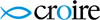 Comment expliquer aux plus jeunes la teneur de cette fête de tous les saints célébrée chaque 1er novembre? Quelles réponses pouvons-nous apporter à leurs interrogations? Publié le 31 août 2017.Facebook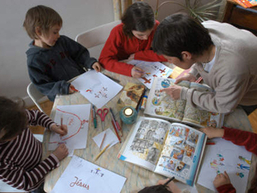 Il ne faut pas se leurrer, la Toussaint évoque plus pour les enfants les vacances du même nom, que la sainteté... Pourtant, beaucoup d'entre eux, même s'ils ne vont pas au caté, savent qu'ils portent le nom d'un saint ou d'une sainte qui a vécu il y a bien longtemps. Alors comment expliquer la teneur de cette fête célébrée chaque 1er novembre avec les plus jeunes ? Quelle réponse donner à leurs questions ?"Qui sont les saints ?"Dans la Bible, il est écrit que seul Dieu est saint. Cela veut dire qu'il est grand et bon. Comme il est bon, Dieu veut partager sa sainteté avec nous. C'est pour cela qu'il nous a envoyé Jésus, son fils. Les saints et les saintes sont les amis de Jésus. Parce qu'ils l'aiment de tout leur cœur, ils ont accepté de vivre comme lui, en s'occupant plus particulièrement de ceux qui souffrent ou qui sont différents. C'est pour cela que les saints sont souvent les amis des pauvres et des malheureux. Les catholiques croient que les saints sont leurs messagers auprès de Dieu, qu'ils leur ouvrent le chemin vers Dieu."Cela existe en vrai un saint ?"Pour parler de la sainteté avec des enfants, le mieux serait sans doute de leur raconter l'histoire d'une sainte ou d'un saint que vous connaissez ou mieux encore, de leur saint patron Les enfants retiennent mieux que ce qu'ils ont expérimenté : montrez leur que cet homme ou cette femme qu'ils ne connaissent qu'en statue de plâtre ou en image, a vraiment vécu, aimé et a été sans doute triste tout comme eux ou très heureux à certains moments de leur vie. (cf bibliographie).Pour leur montrer que la sainteté n'est pas quelque chose de suranné, n'hésitez pas à leur parler de ceux dont on parle aujourd'hui dans les journaux comme Mère Teresa, Édith Stein ou de ceux qui sont sur le chemin de la sainteté comme Jean Paul II  Montrez-leur qu'avant d'avoir été déclarés "saint ou bienheureux" ils ont été des enfants, puis des hommes et des femmes avec leurs qualités et... leurs défauts! Leur mérite étant d'avoir su toujours revenir vers Dieu et surtout s'efforcer de répandre l'amour autour d'eux."Moi aussi je peux être un saint ?"Des saints, il en existe beaucoup et tous ne sont pas connus. Ils viennent de partout et ne sont pas tous des prêtres ou des religieuses Chaque catholique, petit ou grand est appelé à partager cette sainteté de Dieu, en choisissant comme disait François d'Assise "là où il y a la haine que je mette l'amour" ; "là où il y a la nuit que je mette la lumière". Au quotidien, cela se traduit par de petites actions accomplies dans le silence comme ne pas piquer une colère contre son frère ou sa sœur, ne pas se moquer de celui qui se trompe, sourire ou tendre la main à celui qui pleureÊtre un saint ce n'est pas être superman et accomplir des choses exceptionnelles mais juste avoir le cœur rempli d'amour  Quelques pistes pour découvrir les saints d'une autre façon:En lisant. N'hésitez pas à lire à votre enfant la vie du saint  ou de la sainte dont il porte le nom. Lorsqu'il connaîtra sa vie, il pourra ainsi plus facilement réaliser ce qu'est un saint et surtout quel message il nous livre à travers sa vie (cf. bibliographie).En priant. Prier pour "son" saint patron peut être l'occasion de redécouvrir la prière en famille : évoquez d'une phrase quelle a été la "mission" du saint ou de la sainte  dont vos enfants portent le prénom.En jouant. Il existe des petits livres qui sous forme de jeux permettent aux enfants de connaître les attributs de saints et leur donnent ainsi l'occasion de les reconnaître dans les églises ou sur les images.BibliographieEn vente sur la librairie PrionsLes grands témoins en BD , Bayard Jeunesse- 17,20€Quelqu'un que tu aimais est mort, Bayard Jeunesse -9,90€Les Chercheurs de Dieu : Vie de sainte Thérèse d'Avila, saint Jean-Baptiste de la Salle et Pedro OpekaAbécédaire des saints, pour les 4-7 ans : Une nouvelle façon de présenter la vie des grands saints - 12,90€Les plus belles prières des saints, un hors-série Prions en Église - 5€Les fêtes chrétiennes Les douze principales fêtes chrétiennes racontées et expliquées aux enfants de 5 à 10 ans avec des animations à chaque page.  dès 5 ans - 13,90€Et aussi ...Je m'amuse à reconnaître les saints, ed. Bonneton Jeunesse, 9,90 €Mon tout premier livre des saints, dès 3 ans, Mame,11,90€Les belles histoires des saints, dès 7 ans, Mame,17 €Evelyne Montigny
